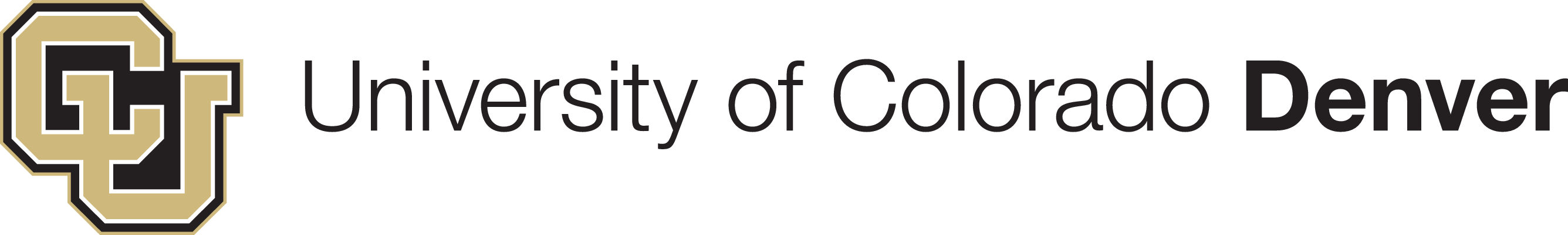 Colorado Guaranteed Transfer (GT) Pathways General Education CurriculumOverview of GT Pathways &Process for Requesting a GT Pathways Course Designation for the CU Denver CampusJune 2022Guaranteed Transfer Pathways (GT Pathways) Overview:GT Pathways is the state general education curriculum that applies to every AA/AS degree, and most BA/BS degrees, at Colorado’s public colleges and universities. Courses that are part of GT Pathways apply to the general education requirements at all public colleges and universities in Colorado and are guaranteed to transfer between institutions. The GT Pathways General Education Curriculum consists of courses within the categories of written communication, Mathematics, Arts & Humanities, History, and Social & Behavioral Sciences, natural and physical sciences. GT Pathway courses must be completed with a C- or better and students can complete the curriculum in 31 credit hours.The Colorado Department of Higher Education’s General Education (GE) Council, which includes members from all public Colorado colleges and universities, oversees the creation and maintenance of the GT Pathways curriculum as well Statewide Transfer Articulation Agreements. CU Denver GE Council Representative:The CU Denver representative on GE Council is Beth Myers, Associate Vice Chancellor for Academic Planning and Institutional Effectiveness, with oversight of the Core Curriculum Oversight Committee (CCOC) which manages CU Denver’s General Education Core Curriculum.GT Pathways and CU Denver’s General Education Core CurriculumEnsuring that CU Denver offers approved and designated GT Pathways courses and our General Education Core Curriculum (CU Denver Core) includes GT Pathways course designations where possible, enables increased transferability and supports the success of our significant transfer student population.CU Denver GT Pathways Course Approval and Submission Process:Download and complete CDHE’s course submission/verification form located under the heading of Submission /Verification Forms (links to each form are included below and can be found on this website https://cdhe.colorado.gov/educators/policy-funding/general-education-ge-council/gtpathways/transfer-agreements)Submit the completed form for review and approval to Beth Myers, Associate Vice Chancellor for Academic Planning and Institutional Effectiveness (beth.myers@ucdenver.edu). AVC Myers will submit the signed form to the GE Council and CDHE staff members.The approved and submitted course will be uploaded to the list of approved GT Pathways Courses on the CDHE website. The approved and submitted course, if a CU Denver Core Curriculum Course, will be designated on the CU Denver’s Core Course list as a GT Pathways course.Links to Relevant CDHE GT Pathways Website Pages:GT Pathways Submission / Verification Forms-ARTS & HUMANITIES – GT-AH1 – Arts & ExpressionARTS & HUMANITIES – GT-AH2 – Literature & HumanitiesARTS & HUMANITIES – GT-AH3 – Ways of ThinkingARTS & HUMANITIES – GT-AH4 – World LanguagesHISTORY – GT-HI1MATHEMATICS – GT-MA1NATURAL & PHYSICAL SCIENCES – GT-SC1 – Course with Required LaboratoryNATURAL & PHYSICAL SCIENCES – GT-SC2 – Lecture Course without Required LaboratorySOCIAL & BEHAVIORAL SCIENCES – GT-SS1 – Economic or Political SystemsSOCIAL & BEHAVIORAL SCIENCES – GT-SS2 – GeographySOCIAL & BEHAVIORAL SCIENCES – GT-SS3 – Human Behavior, Culture, or Social FrameworksWRITTEN COMMUNICATION – GT-CO1 – Beginning Writing CourseWRITTEN COMMUNICATION – GT-CO2 – Intermediate Writing CourseWRITTEN COMMUNICATION – GT-CO3 – Advanced Writing CourseGT Pathways Overview-
https://highered.colorado.gov/guaranteed-transfer-gt-pathways-general-education-curriculum-0 GT Pathways Learning Outcomes-https://cdhe.colorado.gov/competencies-statewide-guaranteed-transfer-gt-pathways-curriculum Approved GT Pathways course list-https://highered.colorado.gov/Academics/Transfers/gtPathways/Curriculum/Courses.aspx